МУНИЦИПАЛЬНОЕ БЮДЖЕТНОЕ ДОШКОЛЬНОЕ ОБРАЗОВАТЕЛЬНОЕ УЧРЕЖДЕНИЕ ДЕТСКИЙ САД «ТЕРЕМОК».Конспект Итогового занятия  в подготовительной логопедической группе по обучению грамоте с использованием ИКТ. «Лесная школа».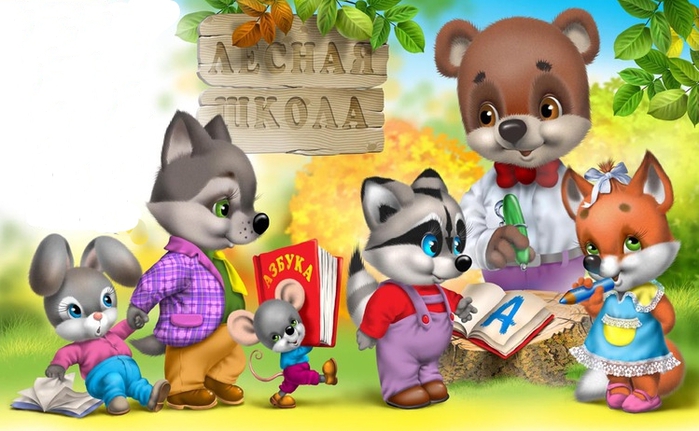 Учитель-логопед: Агафонов А.А.С.Бичура2017 г.Цель: выявить степень усвоения детьми знаний и умений по обучению грамоте, полученных  за учебный  год.Задачи:Коррекционно-образовательные: закрепить понятия «гласный звук» и «согласный звук», закрепить умение дифференцировать на слух гласные и согласные звуки, совершенствовать умение определять и называть количество слогов в словах, продолжать учить детей выделять слова с заданным звуком, выделять из слов первые звуки, упражнять в определении места звука в слове, в печатание коротких слов.Коррекционно-развивающие: развивать фонематическое восприятие, зрительное и слуховое восприятие, зрительное и слуховое внимание, слухоречевое внимание, память, мышление, зрительно двигательную координацию,  активизировать словарный запас, развивать логическое мышление, учить внимательно вслушиваться в речь взрослого, правильно понимать логико-грамматические конструкции и отвечать на вопросы полными предложениями.Коррекционно-воспитывающие: воспитывать самостоятельность, активность, коммуникативность, дружелюбие, воспитывать интерес к обучению.Оборудование: проектор,  презентация «Лесная школа», музыкальный трек «Звуки природы. Весна, тетради, звуковые пеналы, мяч.Ход НОД:Организационный момент.Дети и логопед под музыку заходят в зал и становятся полукругом.Логопед:- Ребята, посмотрите, сколько гостей у вас сегодня. Давайте их поприветствуем.  Все они пришли…, а для чего же они сюда пришли? (ответы детей ). Логопед:- Ребята, сегодня  хороший день, и он не просто хороший, он ясный, солнечный и теплый. Я очень рада видеть всех вас и мне хочется пригласить вас на прогулку! - Для прогулки нам понадобится бодрость духа, дружеское взаимоотношение и, конечно, отличное настроение.- Ребята, улыбнитесь друг другу!- Вот теперь с хорошим настроением мы можем отправиться в путь. Логопед: - Ребята, давайте пройдем и присядем на стульчики.(Слайд 1), звуки природы, весна.II. Сообщение темы и цели.Логопед:- Ребята, как вы думаете, куда мы с вами пришли? Дети: Мы пришли в лес.Логопед:- А почему вы думаете, что мы пришли в лес?Дети: - Потому что мы слышим звуки природы, леса. - Потому что мы слышим пение птиц.Логопед:- Ребята, что растет в лесу?Дети: В лесу растут деревья, трава и цветы.Логопед:- А еще в лесу живут животные и птицы.- Вспомните и назовите  животных, которые живут в лесу?Дети перечисляют животных.- Как, одним словом, назвать всех этих животных?Дети: Дикие животные.Логопед: - Правильно, ребята, это дикие животные. - Давайте закроем глаза и представим, что они не обычные, а сказочные.  (Слайд 2).- Сказочные звери посещают лесную школу и также как и вы, любят играть со звуками и буквами. Они приготовили для вас интересные игры и задания. III. Основная часть.Логопед: Мы знаем, что такое буква,  и что такое звук. (Ответы детей)Игровое упражнение «Разноцветные домики».Логопед:- Ребята,  мы произносим звуки.Логопед:- А какие звуки мы произносили?Дети: Мы произносили гласные и согласные звуки.Логопед:- Каким цветом мы обозначаем гласные звуки? Дети: Гласные звуки мы обозначаем красным цветом.Логопед:- Правильно. А каким цветом мы обозначаем согласные звуки?Дети: Согласные звуки мы обозначаем синим цветом.(Слайд 3).Логопед:- Посмотрите, ребята, перед вами два домика. - Как вы думаете, в каком домике живут гласные звуки? Дети: Гласные звуки живут в красном домике.Логопед:- А в каком домике живут согласные звуки?Дети: Согласные звуки живут в синем домике.Логопед:А какого квадратика здесь нет, какой звук он обозначает?Логопед:- Молодцы ребята! Я вижу, вы готовы к выполнению заданий лесных жителей.Игровое упражнение «Внимательные ушки».Логопед: - А вот и первое задание!- Интересно, от кого оно!Дети: Это задание от Медведя!(Слайд 4).- Молодцы ребята! Правильно догадались! Послушайте задание, которое приготовил для вас Медведь: «Гласные и согласные звуки так долго гуляли в лесу, что заблудились и не могут найти дорогу домой. Помогите звукам найти свои домики».- Ребята, я буду произносить звуки, а вы, внимательно слушайте. Если услышите гласный звук, поднимите фишку красного цвета,  если твёрдый согласный – синего, если мягкий согласный – зелёного.- А, О, Ш, У, Р, О, И, М, С, Ы.- Какие вы внимательные ребята! Как быстро вы справились с этим заданием!3. Игровое упражнение, «Где живёт звук?» Логопед:- Ребята, а теперь послушайте загадку.  Угадав ее, вы узнаете, кто приготовил вам следующее задание:Весь день она спит, ну а ночью летает.
Своими большими глазами сверкает.
Ее острый слух и внимательный взгляд
Разыщут в траве лягушат и мышат.
Вращается кругом её голова 
И скажет: «Угу» нам лесная… (Сова) (Слайд 5).Логопед:- Правильно, это Сова. Сова приготовила картинки со своим любимым звуком. Какой любимый звук у совы?А вот где находится он, сова просит вас разобраться.Игровое упражнение «Сколько слогов в слове?».Логопед:- Интересно, кто же еще приготовил для нас задание.(Слайд 6).- Кто это ребята?Дети: Это Змейка. Логопед:- Она приготовила для вас интересное задание, посмотрите на экран. У змейки есть друзья. Змейка хочет расселить их по домикам.   (Слайд 7). Логопед: - Выходите, становитесь в кружок!- Посмотрите, какой милый Зайка!Игра с мячом  « Назови, какой зайка» (подбор прилагательных) - Молодцы ребята, вы очень внимательные! Порадовали Зайку! Игровое упражнение  «Звуковая схема».Логопед:- Какую веселую игру подарила нам Змейка, но ребята, с нами хочет поиграть еще один лесной житель. - Ребята, посмотрите, а вот и Лиса пришла с вами поиграть. Она попросила сделать звуковую схему слова ЛИСА. - Какое сложное задание приготовила для вас Лиса, но вы отлично с ним справились.- Молодцы, ребята! Логопед:Игровое упражнение «Составь предложение по схеме». (Слайд  8).Логопед:- Ребята посмотрите, кого вы видите на экране? Дети: На экране я вижу Ежика.Логопед:- Ежик хочет поиграть с вами в интересную игру со схемами предложения. Давайте составим предложения со словом ёжик и определим. К какой схеме относится предложение.- Молодцы ребята!  Ежику было интересно наблюдать за вами. (Слайд 9).Логопед:- Ребята, посмотрите на экран, вот еще один лесной житель. - Бельчонок  приготовил для вас задание и хочет посмотреть,  знаете ли вы буквы и умеете ли вы читать и писать слова . Дети в тетрадях пишут слова или буквы (те кто не умеет читать). IV. Итог.Логопед:- А наша прогулка подошла к концу. Лесным жителям очень понравилось с вами играть, вы действительно умные, старательные, любознательные. - Ребята, нам пора возвращаться в нашу группу, давайте попрощаемся с нашими гостями.Дети  под музыку уходят из зала.